Картотека составлена по материалам книги Р.И. Лалаевой и Н.В. Серебряковой « Формирование лексики и грамматического строя у дошкольников с общим недоразвитием речи». Авторы предлагают определённую последовательность для закрепления  форм существительных множественного числа в именительном падеже:Формы множественного числа с окончанием – ы Формы множественного числа с окончанием – иФормы множественного числа с окончанием –а Формы множественного числа с окончанием – jaКартинки подбирались с опорой на лексические темы, что позволяет использовать их в различных логопедических  играх и упражнениях.Формы множественного числа с окончанием – ысловоформа с ударным окончанием – ы      форма множественного числа с безударным окончанием – ы      2.Формы множественного числа с окончанием – и1) словоформа с ударным окончанием – и     форма множественного числа с безударным окончанием – и 3.Формы множественного числа с окончанием –а 1)словоформа с ударным окончанием – а   2)форма множественного числа с безударным окончанием – а    4.Формы множественного числа с окончанием – ja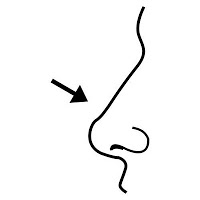 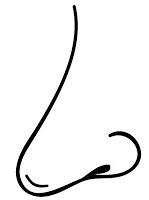 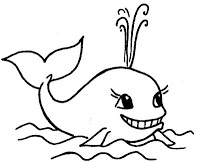 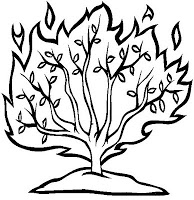 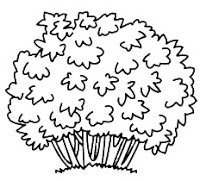 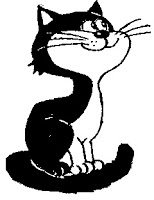 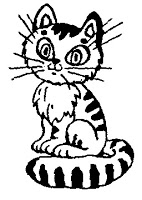 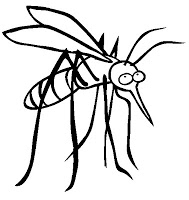 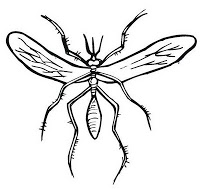 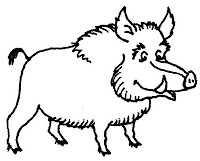 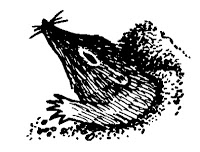 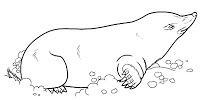 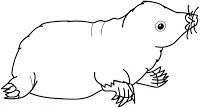 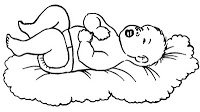 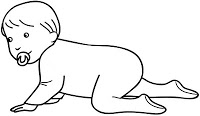 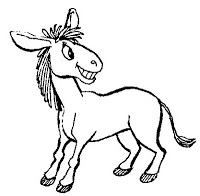 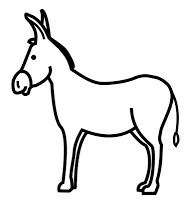 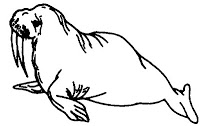 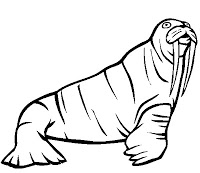 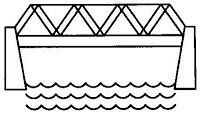 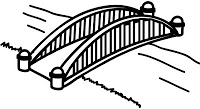 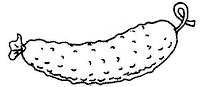 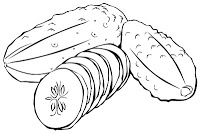 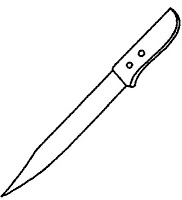 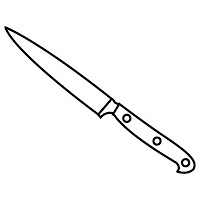 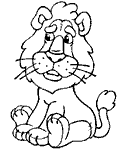 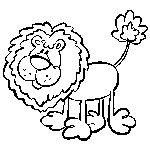 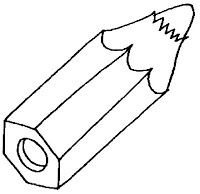 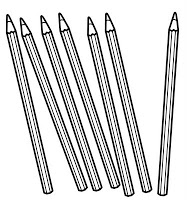 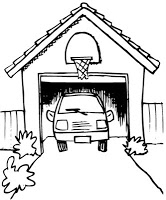 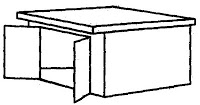 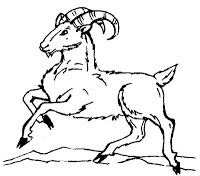 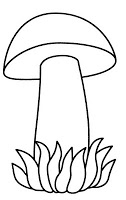 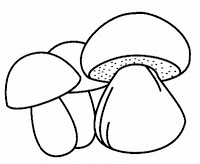 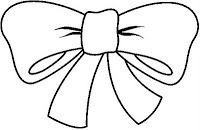 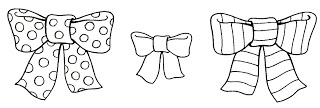 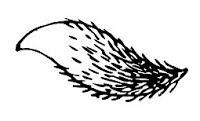 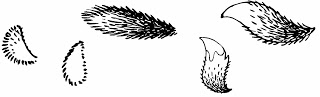 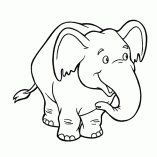 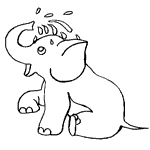 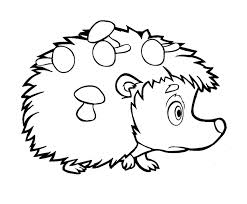 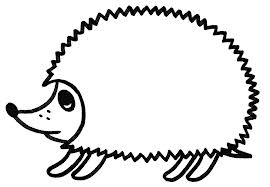 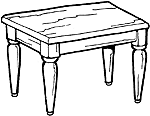 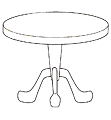 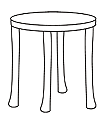 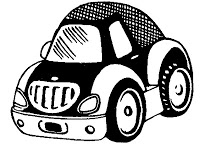 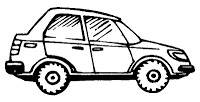 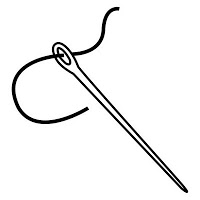 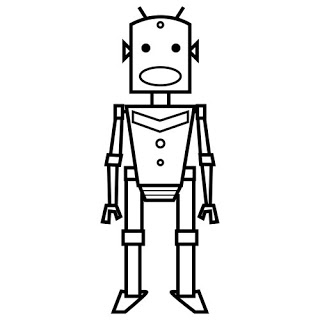 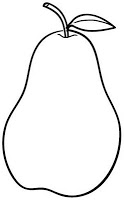 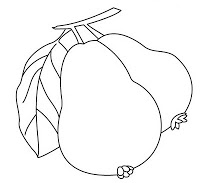 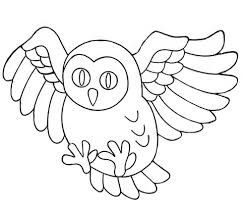 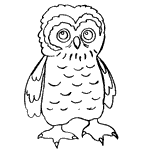 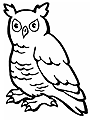 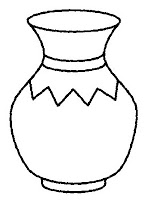 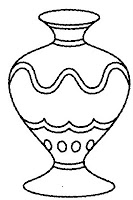 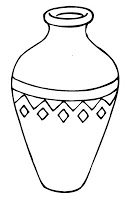 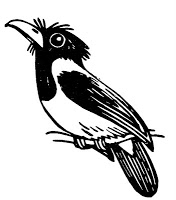 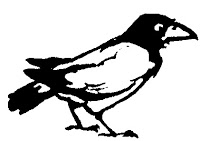 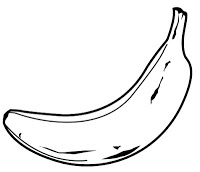 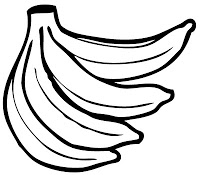 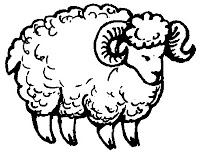 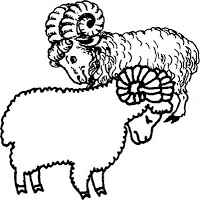 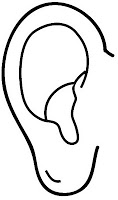 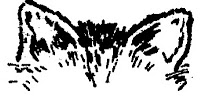 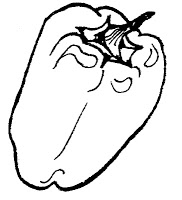 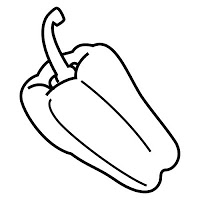 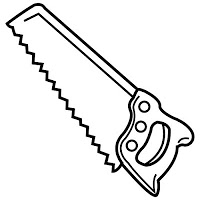 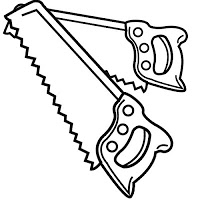 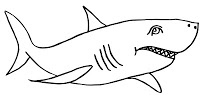 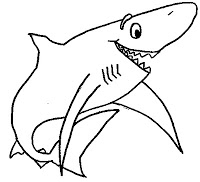 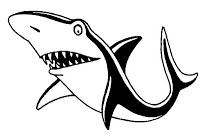 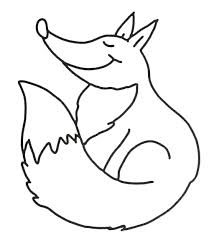 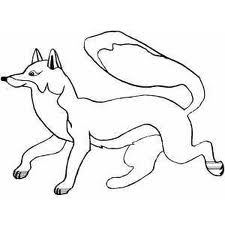 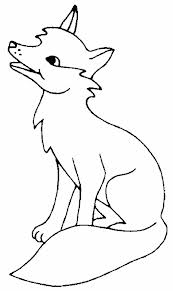 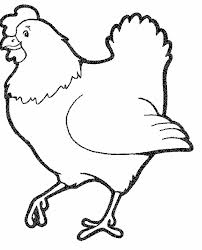 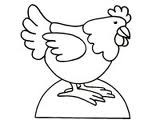 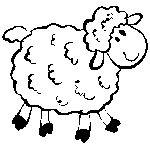 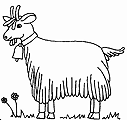 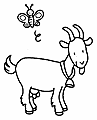 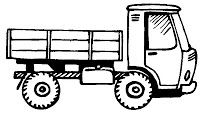 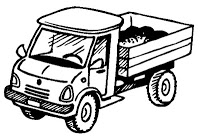 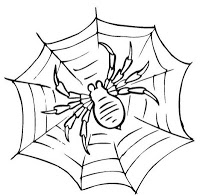 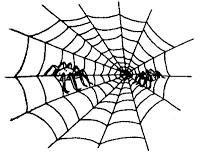 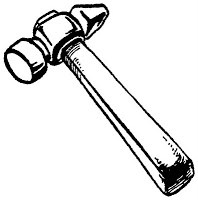 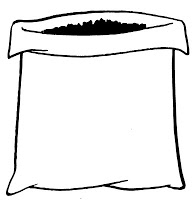 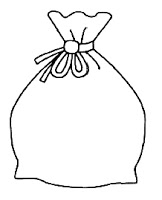 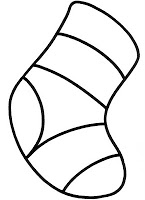 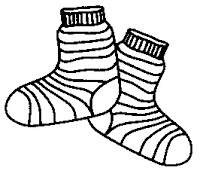 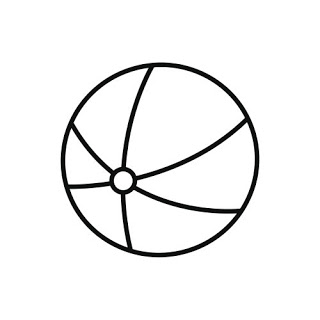 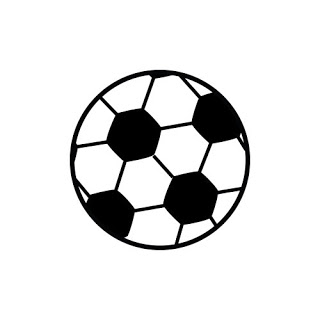 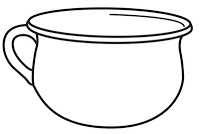 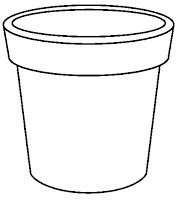 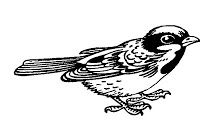 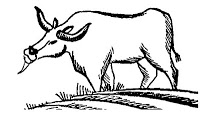 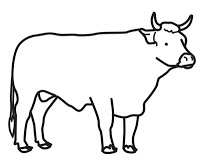 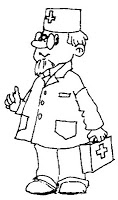 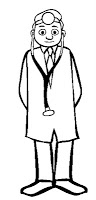 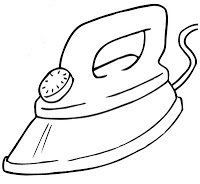 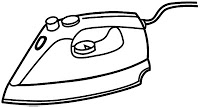 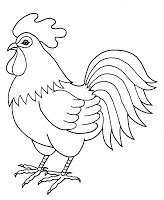 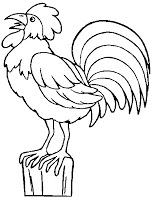 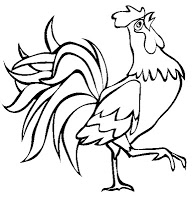 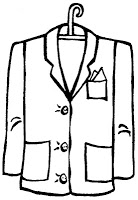 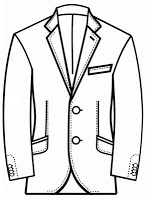 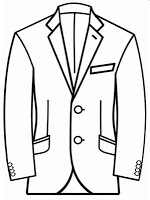 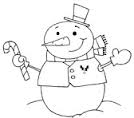 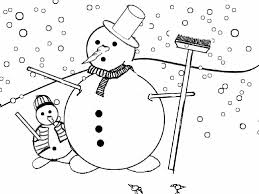 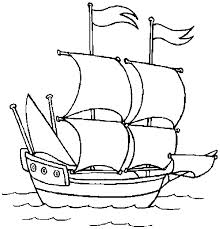 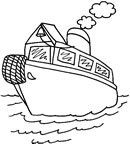 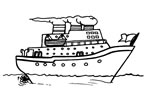 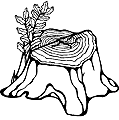 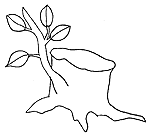 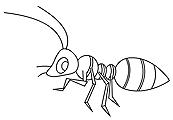 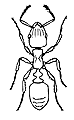 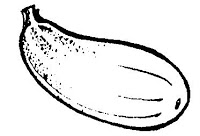 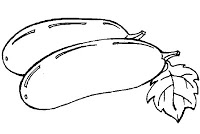 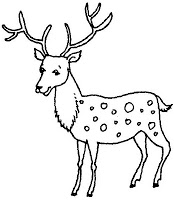 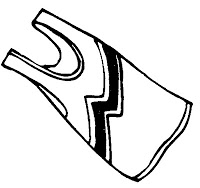 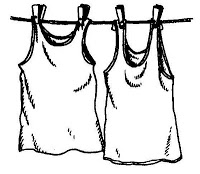 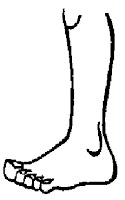 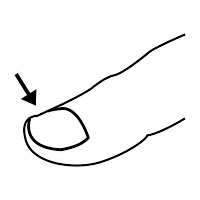 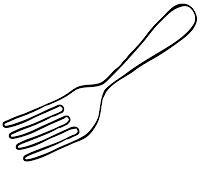 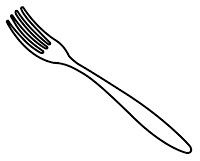 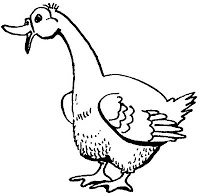 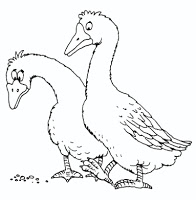 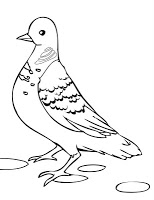 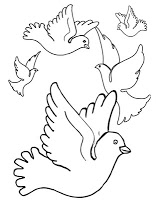 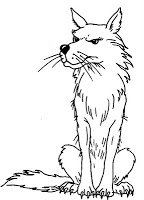 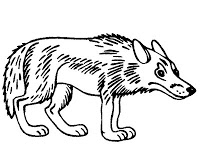 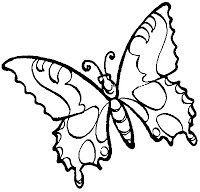 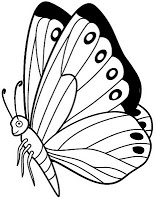 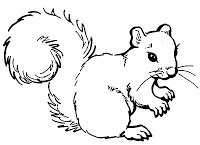 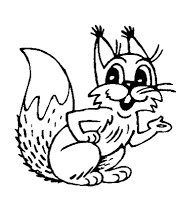 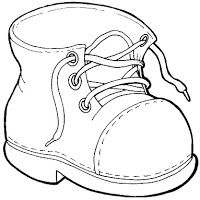 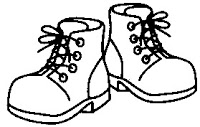 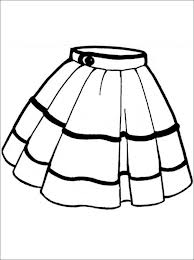 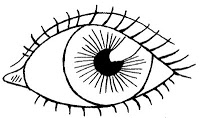 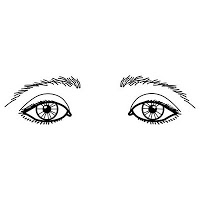 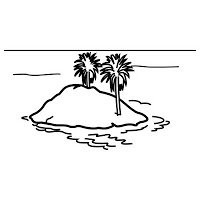 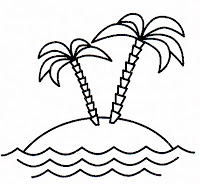 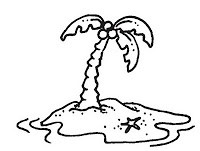 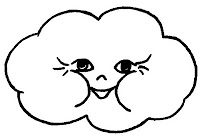 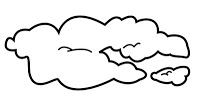 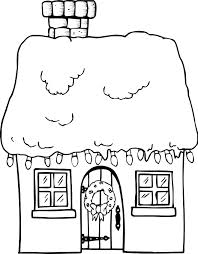 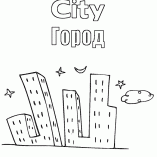 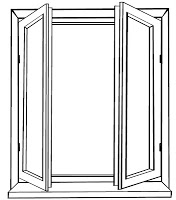 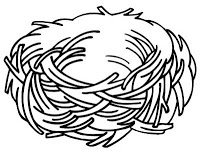 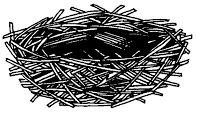 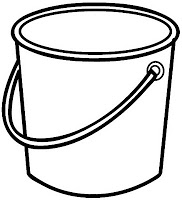 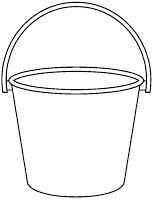 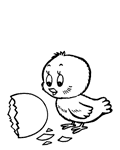 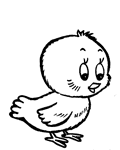 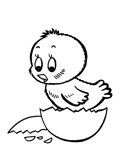 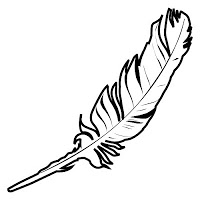 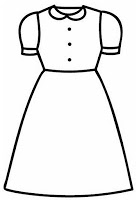 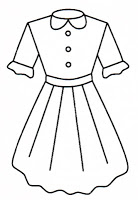 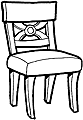 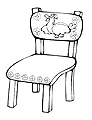 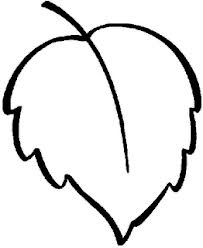 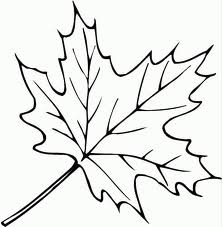 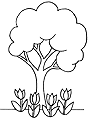 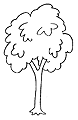 